3er Foro Internacional Derechos Humanos, Justiciay ResilienciaObjetivo: Dar cuenta de los principales retos de América Latina en materia de derechos humanos y estado de Derecho, en el marco de la crisis producto de la pandemia del coronavirus.Fechas: 29 de noviembre al día viernes 03 de diciembre de 2021.Modalidad: en línea y como parte del Programa Académico de la Feria Internacional del Libro de la Universidad de Guadalajara (FIL 2021)Ejes temáticos y horarios:Liga de Registro: https://forms.gle/w4aGh8Yo9epiiE3b8Imagen: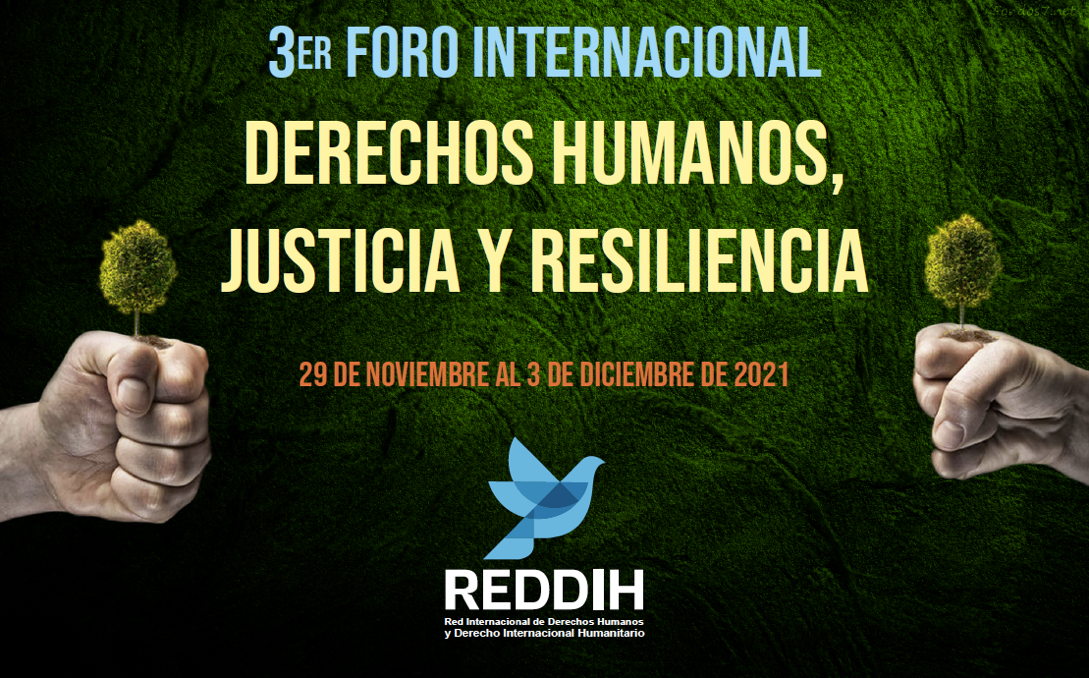 -Día 1-Lunes 29 de noviembre de 2021  Eje Seguridad y Justicia HOST: CUSUR-Día 2-Martes 30 de noviembre de 2021Eje Democracia y Estado de DerechoHOST: UNEDL-Día 3-Miércoles 1° de diciembre de 2021Eje: Niños Adolescentes y jóvenesHOST: Supremo-Día 4-Jueves 2 de diciembre de 2021  Eje Salud HOST: CUCS -Día 5-Viernes 03 de diciembre de 2021Eje MigraciónHOST: CUTONALALunesMartesMiércolesJuevesViernesFORO09:00 a 14:00Seguridad y JusticiaDemocracia y Estado de DerechoAdolescentes y jóvenesSaludMigración09:30- 10:00Ceremonia Inaugural10:00 11:00Presentación del libro:Temas selectos de Derechos Humanos y Derecho Internacional HumanitarioCoordinadores: Dr. Jorge Galindo GracíaDr. José Trinidad Padilla LópezDr. Marcos Pablo MoloeznikUdeG, REDDIH, Instituto San Remo ItaliaModerador:Mtro. Tonatiuh Bravo Padilla (Exrector Universidad de Guadalajara)11:00 – 13:00Panel Académico- Científico“Retos de América Latina para lograr una paz y justicia duradera”Dr. Luis Bitencourt (Centro William J. Perry, Estados Unidos)Dr. Daniel Espinoza Licon (Supremo Tribunal de Justicia del Estado de Jalisco, México)Dr. Janiel Daniel Melamed Visbal (Universidad del Norte de Colombia)Moderador:Dr. José Trinidad Padilla López (Presidente de la Red Internacional de Derechos Humanos y Derecho Internacional Humanitario, México)13:00-14:30Taller sobre Reforma PolicialDr. Marcos Pablo Moloeznik (UdeG, México)Dr. Sergio Gryn (Instituto Internacional de Liderazgo, Israel)10:00 – 12:00Panel Académico- Científico“Desencanto por la Democracia y crisis del Estadode Derecho en Latinoamérica”Dra. Loreto Correa Vera (ANEPE, Chile)Dr. Arturo Villarreal Palos (UdeG, México)Dr. Martín Faz Mora (Consejero del INE)Moderador:Dra. Evangelina Elizabeth Lozano Montes de Oca (CUSur - UdeG, México)12:00-13:30Taller sobre Cultura de la LegalidadDr. Rogelio Barba Álvarez (UdeG, México)Dr. José de Jesús Chávez Cervantes (CEDHJ, México)9:00 – 10:00Conferencia magistralJóvenes frente a la violencia de géneroDra. María Eugenia Suárez de Garay (UdeG, México)10:00 – 12:00Panel  multidisciplinario: Retos resilientes que enfrentan los niños, niñas, adolescentes y jóvenesLos niños institucionalizados en Jalisco: RetosMtra. Tatiana Esther Anaya ZúñigaSalud mental y situaciones de riesgo de los adolescentesMtro. Francisco  Gutiérrez RodríguezPornografía infantilWilliam Quiroz (Perú)
Retos de la educación, lo que pandemia nos dejóProfr. Guadalupe Madera GodoyPrincipales problemáticas juveniles globalesDr. Sergio Gryn (Israel)Moderador: Dr. Antonio Fierros Ramírez12:00- 13:00Presentación del libroAnatomía oculta de los derechos humanosAutor: Victor Yuen Lau16:00- 18:00TallerJóvenes promotores de los Derechos HumanosDr. Dante Jaime Haro Reyes (UdeG, México)Mtro. Christian Rojas (Inclusión y Equidad, México)10:00-11:00Foro Académico y Científico: “Impacto de la pandemia y transformación del sistema de salud”Dr. José Francisco Muñoz Valle (Rector del Centro Universitario de Ciencias de la Salud – UdeG, México)Dr. Ariel Mazza (Subdirector del Instituto de Lucha Antipoliomielítica de Rosario – Argentina)Dra. Linda Dayán Castro Calvo  (Fundación Kala, Colombia).Moderador:Dr. Héctor Raúl Pérez Gómez (Director de División en Centro Universitario de Ciencias de la Salud – UdeG, México)11:00-12:30TallerSalud mental y resiliencia en tiempos de pandemiaMtro. José Francisco Gutiérrez Rodríguez (UdeG, México)Mtra. Martha Catalina Pérez González (UdeG, México)10:00-11:00Conferencia magistral“Migración y Derechos Humanos en Centroamérica”Dr. Jorge Guillermo Durand Arp-Nisen (UdeG, México)11:00-12:30Taller Desafíos de la migración en tiempos de pandemiaDr. Luis Enrique González Araiza (FM4 Paso Libre, México)Dra. Olga Aikin (ITESO, México)